 What are the five parts of a habitat?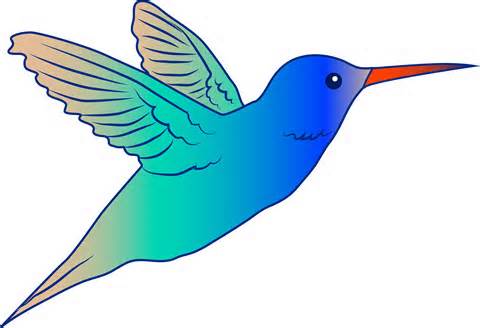 My Conclusion:________________________________________________________________________________________________________________________________________________________________________________________________________________________Describe the perfect bird habitat. (Remember to include the five parts of a habitat.)My Conclusion:________________________________________________________________________________________________________________________________________________________________________________________________________________________